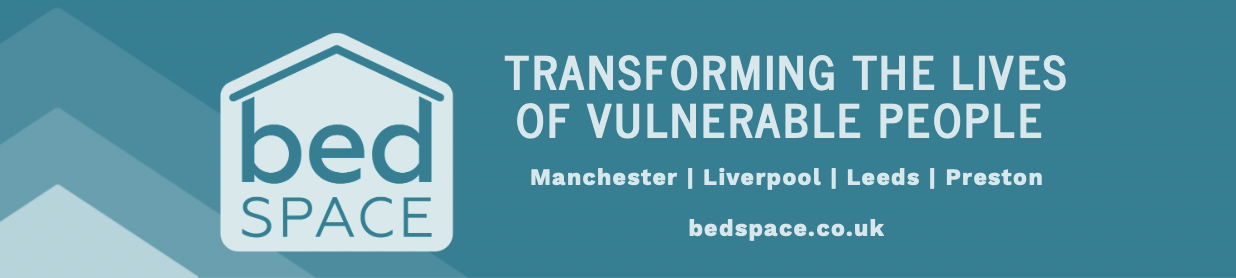 EMPLOYMENT APPLICATION FORMYou must complete all sections of the Application Form in black ink or electronically. We will use this form to help us decide on your suitability for the post so please make sure it is accurate and complete. Personal Details and Contact Details:Entitlement to Work in the UK:Reasonable Adjustments:Current Employment (or the last employer if not currently employed):Previous Employment (please name all employment history – use additional sheet if necessary):Gaps in Employment Please indicate and explain any gaps in employment since first leaving secondary education.  Include specific dates and be sure to account for all gaps over 1 month.If you require more space to fill this out, then please make a note and add an additional page to the end of the application form:Further EducationIf the post requires a particular qualification, you will be asked to produce original evidence at your interview if shortlisted.Other Relevant Training & Development (incl. professional, vocational or job-related training):Voluntary Experience: References:Please provide details of referees covering at least 3 years of employment who can comment on your suitability for this post. The referee must be a Line Manager, Supervisor or someone from the HR department. References from relatives or people who only know you as a friend are not acceptable. If you have not worked previously, then please give details of a school/college/university official.References (Cont.):Reason for Applying for this Post:Extra Information:Enhanced DBS Check:All posts defined as “regulated activity” are subject to an Enhanced DBS check so that any criminal background (including “spent” convictions, bind-over orders or cautions) is disclosed to the organisation.  We cannot employ someone to this post without this check. If you are successful in applying for this post we will ask the DBS for a Disclosure.The position for which you are applying involves contact with vulnerable groups. It is exempt from the Rehabilitation of Offenders Act 1974 and all subsequent amendments (England and Wales). For this position you are not entitled to withhold information about police cautions, bind-overs, or any criminal convictions that would otherwise have been considered “spent” under the Act.Agreement to use my data:By completing this application form, I declare that the information I have given on this form is complete and accurate and that: I am not barred or disqualified from working with vulnerable groups, children or young people I am not subject to any sanctions or conditions on my employment imposed by the Independent Safeguarding Authority, Secretary of State or other regulatory body.I understand that to knowingly give false information or to leave out any relevant information could result in:the withdrawal of any offer of appointment, or my dismissal at any time in the future, and possible criminal prosecutionSigned: 	Print Name: Date: Position Applied For:Where did you hear about this vacancy?:Title:Surname:Forenames (in full):Please also provide details of any former names (if applicable):Please also provide details of any former names (if applicable):Please also provide details of any former names (if applicable):Home Address:Home Address:Email:Home Address:Home Address:Mobile No:Post Code:Post Code:National Insurance No:All applicants will be asked at interview to provide documentary evidence of their right to work in the UK – do you have any restrictions that apply to you?	Yes* 	No *If yes – please give details of any restrictions:Do you consider yourself to have any physical or mental disabilities?Yes* 	No *If yes – please tell us if there are any ‘reasonable adjustments’ we can make to assist you in your application or with our recruitment process:Employer Name:Address:Post Title:Start Date (mm/yyyy):End Date (mm/yyyy):(If applicable)Please give a brief description of current duties, responsibilities and achievements:Reason for leaving this post?What is your contractual period of notice?Current Salary?(Optional)Employer Name:Job Title:Start Date(mm/yyyy):End Date(mm/yyyy):Reason for Leaving?Date From(mm/yyyy):Date To:(mm/yyyy):Start Date(mm/yyyy):End Date(mm/yyyy):Reason for Leaving?Further Education (please list in chronological order):Level:Subjects:Grade/Result:Year Obtained:Title & Brief Description of CourseDate (mm/yyyy):Organisation NameBrief description of volunteering duties Start Date / End Date:Referee 1:Name:Name:Relationship to applicant:Relationship to applicant:Position:Position:Company / University / College Name:Company / University / College Name:Address:Address:Postcode:Postcode:Telephone No:Telephone No:Email:Email:Referee 2:Name:Name:Relationship to applicant:Relationship to applicant:Position:Position:Company / University / College Name:Company / University / College Name:Address:Address:Postcode:Postcode:Telephone No:Telephone No:Email:Email:Referee 3:Name:Name:Relationship to applicant:Relationship to applicant:Position:Position:Company / University / College Name:Company / University / College Name:Address:Address:Postcode:Postcode:Telephone No:Telephone No:Email:Email:Do you have access to a full UK driver’s license?YesNoDo you have access to your own vehicle?YesNoPlease confirm whether this will be your only employment?YesNo**If No; provide details including days and hours worked and whether full- or part-time:If you are related to anyone in this organisation please provide details below:Have you ever been convicted of any offence, or given a caution? (See notes above)	Yes* 	No *If yes please give details in the space provided below. The information you provide will be treated in confidence.Are you currently the subject of any police investigations following allegations made against you?Yes* 	No *If yes please give details in the space provided below. The information you provide will be treated in confidence.I hereby freely give my prospective employer Bedspace Resources Ltd consent to use and process my personal data relating to my job application. In giving my consent:I understand that I can ask to see this data to check its accuracy at any time via a subject access request (SAR).I understand that I can ask for a copy of my personal data held about me at any time, and this request is free of charge.I understand that I can request that data that is no longer required to be held, can be removed from my file and destroyed.I understand that if I am unsuccessful with my application my data will be destroyed after 7 months after the vacancy closing date. During the pandemic, Covid-19, this data retention period will be extended to 12 months after the vacancy closing date. I understand the Data Controller for our Company is Chris Wareing and I can contact them directly if I have any questions or concerns. Their e-mail address is chris.wareing@bedpace.co.uk.I understand that if I am dissatisfied with how my company uses my data, I can make a complaint to the government body in charge (Information Commissioner's Office, Wycliffe House, Water Lane, Wilmslow, Cheshire, SK9 5AF or at www.ICO.org.uk)PLEASE RETURN THIS FORM TO:Post: HR Department, Bedspace Resource Ltd, 473 Chester Road, Stretford. M16 9HFEmail: careers@bedspace.co.uk 